Progetto approvato con DGR 528/2021 cofinanziato dal Fondo Sociale Europeo PO 2014-2020 Regione Emilia-Romagna – Rif. Pa 2021-15815/RER	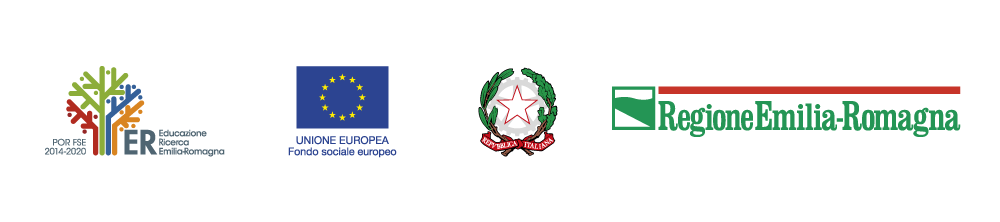 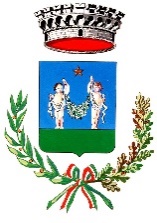 MOD. 3 “Dichiarazione presenze e quietanza da parte dei Centri estivi”Mittente: Centro estivo _____________________________Spett.le Comune/Unione dei ComuniOGGETTO: 	Delibera di G.R. 528/2021– “Progetto per la Conciliazione vita – lavoro” – Frequenza Centri estivi – FSE 2014-2020. Rif. PA n° ______-_______RERIl/La sottoscritto/a _____________________________, in qualità di Legale rappresentante (o suo delegato) del Centro estivo _____________________________, in relazione al Progetto di cui all’oggetto Attesta che:il servizio è stato reso disponibile a partire dal giorno __________ e fino al giorno ___________nel periodo di cui sopra è stato erogato il servizio in risposta alle procedure di evidenza pubblica attivate dai Comuni/Unioni dei Comuni (in coerenza con le indicazioni operative finalizzate ad incrementare l’efficacia delle misure precauzionali di contenimento per contrastare l’epidemia di Covid-19 contenute nel “Protocollo regionale per attività ludico ricreative – centri estivi – per i bambini e gli adolescenti dai 3 ai 17 anni”)il costo di iscrizione al Centro estivo è pari ad € ____________ a settimana l’attività si è conclusa il _____________Dichiarache tutte le rette sono state incassate(luogo, data) 						Il Legale Rappresentante o suo delegato								 	(Timbro del Centro estivo e firma leggibile per esteso) 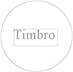 ________ , ________				__________________________________
In allegato la copia del documento d’identità La presente dichiarazione è resa sotto la propria personale responsabilità e consapevolezza delle sanzioni previste dall’art. 76 dei DPR 445/2000 per le ipotesi di falsità in atti e dichiarazioni mendaci, nonché delle conseguenze di cui all’art. 75, comma 1, del medesimo DPR.COGNOME DELL'ALUNNONOME DELL'ALUNNOCOGNOME DEL GENITORE INTESTATARIO DELLA FATTURANOME DEL GENITORE INTESTATARIO DELLA FATTURAN. SETTIMANE DI FREQUENZA SOGGETTE A CONTRIBUTOIMPORTO FATTURATO RIFERITO AL CONTRIBUTO